         _______________10300-Химиялық ғылымдар_______ мамандық бойынша       (мамандықтың шифры мен аты)      ___қауымдастырылған профессор ғылыми атағын ізденуші туралы анықтама      Кафедра (бөлімше) меңгерушісі      ___________________________                                               Мукатаева Ж.С.      (қолы, аты-жөні және тегі)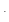 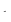 ҚАУЫМДАСТЫРЫЛҒАН ПРОФЕССОР АТАҒЫН ІЗДЕНУШІНІҢ ТІРКЕУ-ЕСЕП КАРТОЧКАСЫХалықаралық рецензияланатын басылымдағы жарияланымдар тізімі       Үміткердің АЖТ Мукатаева Жазира Сагатбековна      Автордың идентификаторы (болған жағдайда):      Scopus Author ID: 57156567200      Web of Science Researcher ID: FPW-0107-2022, JDQ-0563-2023      ORCID: 0000-0002-1584-5810     *тиісті квартиль немесе процентиль берілген ғылым саласы. Ғылым саласы ғылыми атақ берілетін мамандыққа сәйкес келу керекХимия кафедрасының меңгерушісі                                                   Мукатаева Ж.С.Бас ғалым хатшы                                                                                Абсатова М.А.Абай атындағы ҚазҰПУХимия кафедрасының қауымдастырылған профессорых.ғ.к. Ж.С. МукатаеваныңҒылыми және ғылыми-әдістемелік еңбектерінің тізімі                               Ізденуші                                                 Мукатаева Ж.С.                      Бас ғалым хатшы                                  Абсатова М.А. 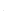 Ғылыми атақтар 
қауымдастырылған
профессор (доцент),
профессор) беру ережесіне
1-қосымша
1Тегі, аты, әкесінің аты (болған жағдайда)
Мукатаева Жазира Сагатбековна2Ғылыми дәрежесі (ғылым кандидаты, ғылым докторы, философия докторы (PhD), бейіні бойынша доктор) немесе философия докторы (PhD), бейіні бойынша доктор академиялық дәрежесі немесе философия докторы (PhD), бейіні бойынша доктор дәрежесі, берілген уақыты
Химия ғылымдарының кандидаты, ҒК №0000224, 20.05.2007ж.Білім және ғылым саласындағы қадағалау және аттестаттау комитетінің 2007 жылғы 30 мамырдағы шешімі (5 хаттама)3Ғылыми атақ, берілген уақыты
-4Құрметті атақ, берілген уақыты
-5Лауазымы (лауазымға тағайындалу туралы бұйрық мерзімі және нөмірі )
Абай атындағы ҚазҰПУ ректорының        3 қаңтар 2013 жылғы №19 ж/қ бұйрығы6Ғылыми, ғылыми-педагогикалық жұмыс өтіліБарлығы  24 жыл,
оның ішінде лауазымда  11 жыл7Диссертация қорғағаннан/қауымдастырылған профессор (доцент) ғылыми атағын алғаннан кейінгі ғылыми мақалалар, шығармашылық еңбектер саныБарлығы 82,   уәкілетті орган ұсынатын басылымдарда 28, Clarivate Analytics (Кларивэйт Аналитикс) (Web of Science Core Collection, Clarivate Analytics (Вэб оф Сайнс Кор Коллекшн, Кларивэйт Аналитикс)) компаниясының ақпараттық базасына 1, Scopus (Скопус) не JSTOR (ДЖЕЙСТОР) базалардағы ғылыми журналдарда 3 , шығармашылық еңбектер8Соңғы 5 жылда басылған монографиялар, оқулықтар, жеке жазылған оқу (оқу-әдістемелік) құралдар саны1. Мукатаева Ж.С. Химиялық  экология.  Оқулық /Абай атындағы ҚазҰПУ, 2020. – 305б. РОӘК ұсынылған оқулық.9Оның басшылығымен диссертация қорғаған және ғылыми дәрежесі (ғылым кандидаты, ғылым докторы, философия докторы (PhD), бейіні бойынша доктор) немесе философия докторы (PhD), бейіні бойынша доктор академиялық дәрежесі немесе философия докторы (PhD), бейіні бойынша доктор дәрежесі бар тұлғалар
-10Оның жетекшілігімен даярланған республикалық, халықаралық, шетелдік конкурстардың, көрмелердің, фестивальдардың, сыйлықтардың, олимпиадалардың лауреаттары, жүлдегерлері2019 жылы  6М011200-Химия мамндығының 2 курс магистранты Заурова Салтанат Бауыржанқызы Республикалық ЖОО студенттері мен  магистранттарының ғылыми-зерттеу жұмыстарының конкурсында І дәрежелі дипломмен марапатталды. 11Оның жетекшілігімен даярланған Дүниежүзілік универсиадалардың, Азия чемпионаттарының және Азия ойындарының чемпиондары, Еуропа, әлем және Олимпиада ойындарының чемпиондары немесе жүлдегерлері
-12Қосымша ақпаратМемлекеттік тапсырыс шеңберінде қаржыландырылатын төмендегі жобаларға қатысады:1. ЖСН: AP19676917 «Электрохимиялық әдістерді қолдана отырып,  пестициттерді жылдам анықтайтын сенсорлар жасау » (келісім шарт № 352/23-25/03 тамыз 2023 ж. ) Орындалу мерзімі: 2023-2025жж.2. ЖСН : AP14872059 ««PISA зерттеулеріне сәйкес мектеп оқушыларының функционалдық жаратылыстану-ғылыми сауаттылығын қалыптастырудың әдіснамалық негіздері»» ( 18 қазан 2022 ж.келісім шарт № 235/30-22-24 Орындалу мерзімі: 2022-2024 жж.3. ПЦФ: BR21821882255 «Битум өндірісін кеңейту үшін ауыр мұнайларды, мұнай қалдықтарын, мұнайбитумды жыныстарды өңдеу, гудронды түрлендіргіштер қосып тотықтырудың жаңа тәсілдерін әзірлеу» Орындалу мерзімі: 2023-2025жж.Ғылыми атақтар (қауымдастырылған
профессор (доцент), профессор) беру ережесіне
2-қосымша№ р/нЖарияланымның атауыЖарияланым түрі (мақала,, шолу, т.б.)Журналдың атауы, жариялау жылы (деректер базалары бойынша),DOIЖурналдың жариялау жылы бойынша JournalCitationReports (Жорнал Цитэйшэн Репортс) деректері бойынша импакт-факторы және ғылым саласы*WebofScienceCoreCollection (Веб оф Сайенс Кор Коллекшн) деректер базасындағы индексіЖурналдың жариялау жылы бойынша Scopus (Скопус) деректорі бойынша .CiteScore (СайтСкор) процентилі және ғылым саласы*Авторлардың АЖТ (үміткердің АЖТ сызу)Үміткердің ролі (теңавтор, бірінші автор немесе корреспонденция үшін автор)
1Accumulation of Heavy Metals in Soil and Cultivated Crops
Journal of Environmental Accounting and Management 9(4) (2021) 391-402
DOI:10.5890/JEAM.2021.12.005
1.9
Sciences Urban Studies – 60,Environmental ScienceEcology -40Zhangeldi N. Kurganbekov, AspondiyarA. UtebayevVladimir N. Domatskiy, Zhazira S. Mukataeva,Dinara Sh. Zhetpisbay
Тең автор
2Complex of hydrogels based on acrylic acid and methyl acrylate with copper ionsMaterials Today: Proceedings. - 71 (2022). - pp 38–45.https://doi.org/10.1016/j.matpr.2022.07.2463.2General Materials Science - 42R.K. Rakhmetullayeva, M. Abutalip, Zh.R. Urkimbayeva, D.K. Kanzhigitova,R.A. Mangazbayeva, A.K. Naushabayev, N.B. Sarova, Zh.S. Mukatayeva, G.N. ZhigerbayevaТең автор
3Analytical Review of Conductive Coatings, Cathodic Protection, and ConcreteComplex Use of Mineral Resources. – 2024. - 329(2). - pp 92-102.DOI10.31643/2024/6445.200.7General Materials ScienceAinakulova D.T., Muradova S.R., Khaldun M. Al Azzam, Bekbayeva L.K., Megat-Yusoff P.S.M, Mukatayeva Z.S., Ganjian E., El-Sayed NegimТең автор4Modification of Xanthan Gum with Styrene and Investigation of its Rheological PropertiesEgyptian Journal of Chemistry. Vol. 66, No. SI 13. pp. 2371 - 2376 (2023)DOI: 10.21608/EJCHEM.2023.246109.88101.9Materials Science (miscellaneous) - 41Chemistry: General Chemistry-37Kusherova P.T., El-Sayed Negimb, Khaldun M. Al Azzamd, Mukatayeva Zh. S., Baidullayeva A. K., Moshera SamyТең автор№р/сАтауыБаспа немесе қолжазба құқындаБаспа, журнал ( атауы,№,жылы, беттері), авторлық куаліктің, патенттің №Баспа табақтарҚосалқы авторлардың аты-жөні123456Scopus, WOS халықаралық деректер базасы тізіміндегі ғылыми журналдарда жарияланған ғылыми еңбектерScopus, WOS халықаралық деректер базасы тізіміндегі ғылыми журналдарда жарияланған ғылыми еңбектерScopus, WOS халықаралық деректер базасы тізіміндегі ғылыми журналдарда жарияланған ғылыми еңбектерScopus, WOS халықаралық деректер базасы тізіміндегі ғылыми журналдарда жарияланған ғылыми еңбектерScopus, WOS халықаралық деректер базасы тізіміндегі ғылыми журналдарда жарияланған ғылыми еңбектерScopus, WOS халықаралық деректер базасы тізіміндегі ғылыми журналдарда жарияланған ғылыми еңбектер1Accumulation of Heavy Metals in Soil and Cultivated CropsбаспаJournal of Environmental Accounting and Management 9(4) (2021) 391-402DOI:10.5890/JEAM.2021.12.0050,68Zhangeldi N. Kurganbekov, AspondiyarA. UtebayevVladimir N. Domatskiy,Dinara Sh. Zhetpisbay2Complex of hydrogels based on acrylic acid and methyl acrylate with copper ionsБаспаMaterials Today: Proceedings. - 71 (2022). - pp 38–45.https://doi.org/10.1016/j.matpr.2022.07.2460,5R.K. Rakhmetullayeva, M. Abutalip, Zh.R. Urkimbayeva, D.K. Kanzhigitova,R.A. Mangazbayeva, A.K. Naushabayev, N.B. Sarova, Zh.S. Mukatayeva, G.N. Zhigerbayeva3 Analytical Review of Conductive Coatings, Cathodic Protection, and ConcreteБаспа Complex Use of Mineral Resources. – 2024. - 329(2). - pp 92-102. DOI: 10.31643/2024/6445.20 0.63 Ainakulova D.T., Muradova S.R., Khaldun M. Al Azzam, Bekbayeva L.K., Megat-Yusoff P.S.M, Ganjian E., El-Sayed Negim4 Modification of Xanthan Gum with Styrene and Investigation of its Rheological PropertiesБаспа Egyptian Journal of Chemistry. Vol. 66, No. SI 13. pp. 2371 - 2376 (2023)DOI: 10.21608/EJCHEM.2023.246109.88100,3Kusherova P.T., El-Sayed Negimb, Khaldun M. Al Azzamd, Baidullayeva A. K., Moshera SamyМонографиялар мен оқу құралдарыТиптік бағдарламаларМонографиялар мен оқу құралдарыТиптік бағдарламаларМонографиялар мен оқу құралдарыТиптік бағдарламаларМонографиялар мен оқу құралдарыТиптік бағдарламаларМонографиялар мен оқу құралдарыТиптік бағдарламаларМонографиялар мен оқу құралдарыТиптік бағдарламаларМонографиялар мен оқу құралдарыТиптік бағдарламалар11Химиялық экология практикумыПеч.Оқу құралы, ҚазҰПУ, Алматы, 2010. – 85 с.5,3 -22Табиғи және ақаба су химиясыПеч.Оқу құралы, ҚазҰПУ, Алматы, 2011. – 113 б.7,1 -33Chemical ecology баспаChemical ecology: Textbook/ Almaty:  Association of higher educational institutions of Kazakhstan , 2016 – 308p.19,2-44Химиялық  экологиябаспаХимиялық  экология: Оқулық /Абай атындағы ҚазҰПУ, 2020. - 305б. 19-   5	   5	Химиялық  экологиябаспа                                                   Химиялық  экология: Оқулық /Алматы:ЭСПИ, 2022. - 384б.24-Қазақстан Республикасы Ғылым және жоғары білім министрлігінің  Білім және ғылым саласындағы сапаны қамтамасыз ету комитететі ұсынған тізіміндегі журналдарға жарық көрген ғылыми мақалалар Қазақстан Республикасы Ғылым және жоғары білім министрлігінің  Білім және ғылым саласындағы сапаны қамтамасыз ету комитететі ұсынған тізіміндегі журналдарға жарық көрген ғылыми мақалалар Қазақстан Республикасы Ғылым және жоғары білім министрлігінің  Білім және ғылым саласындағы сапаны қамтамасыз ету комитететі ұсынған тізіміндегі журналдарға жарық көрген ғылыми мақалалар Қазақстан Республикасы Ғылым және жоғары білім министрлігінің  Білім және ғылым саласындағы сапаны қамтамасыз ету комитететі ұсынған тізіміндегі журналдарға жарық көрген ғылыми мақалалар Қазақстан Республикасы Ғылым және жоғары білім министрлігінің  Білім және ғылым саласындағы сапаны қамтамасыз ету комитететі ұсынған тізіміндегі журналдарға жарық көрген ғылыми мақалалар Қазақстан Республикасы Ғылым және жоғары білім министрлігінің  Білім және ғылым саласындағы сапаны қамтамасыз ету комитететі ұсынған тізіміндегі журналдарға жарық көрген ғылыми мақалалар Қазақстан Республикасы Ғылым және жоғары білім министрлігінің  Білім және ғылым саласындағы сапаны қамтамасыз ету комитететі ұсынған тізіміндегі журналдарға жарық көрген ғылыми мақалалар 11Радиоэкологическое состояние воды реки сырдарьиБаспаВестник КазНПУ им. Абая Серия естеств.-геог. науки. – 2008. №2 (16). – С. 57-59.0,12Х.Н. ЖанбековА.КожантаеваЖ.Толебаева22Экологические проблемы в низовьях реки Сырдарьи.БаспаДоклады Национальной Академии Наук РК. -2007.№3. –С. 111-115.0,25Х.Н. ЖанбековЖ.Н. Байсеитова33Радиоэкологическое состояние воды реки Сырдарьи в низовьях.БаспаВестник КазНПУ им. Абая. Серия естеств.-геог. науки. – 2008. №4 (18). – С. 41-43.0,18Х.Н. Жанбеков, Х. Азнибакиева,Г. Азгалиева.Л. Тасименова.44Радиоактивность воды реки Сырдарьи и распределение радионуклидов в водоеме.БаспаВестник КазНПУ им. Абая, серия естеств.-геог. науки. – 2009. №1 (19). – С. 84-87.    0,25Х.Н. Жанбеков, Ж.Н. БайсеитоваЛ. Тасименова,Г. Азгалиева 55Влияние рудника подземного выщелачивания урана на месторождении «Заречное» на окружающую среду.БаспаВестник КазНПУ им. Абая, серия естеств.-геог. науки. – 2009. №1 (19). – С. 88-90.    0,18Х.Н. Жанбеков, Х. Азнибакиева,Н. Шадин.66Сырдария өзені суының радиоэкологиялық жағдайыБаспаВестник КазНПУ им. Абая, серия естеств.-геог. науки. – 2011. №2 (28). – С. 26-27.    0,13Жанбеков Х.Н, Лахбаева Ж.А.77Тұз қышқылы қатысында аммоний хлориді ерітіндісіндегі молибденнің анодтық еруіБаспаВестник КазНПУ им. Абая, серия естеств.-геог. науки. – 2011. №2 (28). – С. 30-32.    0,18Кудреева Л.К., Танатова А.А., Сергалиева Д.Е.88Тұз қышқылы қатысында аммоний хлориді ерітіндісіндегі вольфрамның электрохимиялық тотығуы.БаспаВестник КазНПУ им. Абая, серия естеств.-геог. науки. – 2011. №2 (29). – С. 31-32.    0,13Кудреева Л.К., Танатова А.А., Сергалиева Д.Е.99Шардара су қоймасының ластануын зерттеу мәселелеріБаспаНаучный журнал Казахского национального аграрного университета. Исследования, результаты. -2015. № 1.  – С.139-142.0,25Жанбеков Х.Н., Лахбаева Ж.А., Өскенбаева А.С., Жарымбетова Р.Н.1010Determination of the chemical composition of tea by modern physic-chemical methods:a reviewбаспаInternational Journal of Biology and Chemistry.- 2018. - 11, №1, P. 142-152.0,68Tuiebayeva A.M., Sergazina M.M., Alimzhanova M.B.1111Шунгит электродында азот қышқылды фон электролиттерінде перренат иондардың электрохимиялық күйі БаспаВестник Казахстанско-Британского технического университета – 2019. – №1 (48) – С. 38-43.0,37Кудреева Л.К.,Калыева А.Р.,Жантілес Г.Ж.,1212 «Каламқас» кен орнының экологиялық жағдайыБаспаВестник Казахстанско-Британского технического университета – 2020. – №2 (53) – С. 53-58.0,37Балкыбек Ж.Р.Калыева А.Р.1313Қашықтықтан оқытудағы инновациялық технологиялардың мүмкіндіктеріБаспаҚазақстанның өмірі және ғылымы-2020. - №12 (52). – Б.292-295.0,25Нүсіпақынова М.Б.1414Химияны гуманистік парадигма негізінде оқытудың білім беру үрдісіндегі рөліБаспаАбай атындағы ҚазҰПУ-ң ХАБАРШЫСЫ «Педагогика ғылымдары» сериясы, № 1 (73 ).- 2022. -  Б.176-186.0,7Өтемісова А.Ж.,Шоқыбаев Ж.Ә1515Скандий иондарының леватит (Н+) және АВ-17-8 (ОН-) интерполимерлі жүйесімен әрекеттесу ерекшеліктері Баспа Chemical Journal of Kazakhstan -Volume 2, №82(2023). – C.109-117.https://doi.org/10.51580/2023-2.2710-1185.180,5Джумадилов Т.К., Химэрсэн Х., Қорғанбаева Ж.Қ., Хапонюк Ю., Иманғазы А.1616Болашақ химия мұғалімдерін кәсіби даярлауда ақпараттандырудың педагогикалық негіздеріБаспаҚарағанды университетінің ХАБАРШЫСЫ «Педагогика ғылымдары» сериясы, № 2 (110).- 2023. -  Б.119-124.DOI 10.31489/2023Ped2/119-124.0,3Бекбенова А.Р., Ильясова Г.У.1717Research progress of electrochemical sensors for pesticide residue detectionБаспаГорение и плазмохимия, №21. – 2023. - С. 217-226.https://doi.org/10.18321/cpc21(3)217-2260,6I. Bakytkarim, Ye. Tileuberdi, L.A. Zhussupova,N.A. Shadin, Zh.M. Assirbayeва1818Виртуалды зертхананы білім беру жүйесінде пайдаланудың маңыздылығы БаспаBULLETIN OF NATIONAL ACADEMY OF SCIENCES OF THE REPUBLIC OF KAZAKHSTAN ISSN 1991-3494 Volume 5. Number 405 (2023), 114-131. https://doi.org/10.32014/2023.2518-1467.5801,06Заурова С.Б., Сагимбаева А.Е.1919Болашақ химия мұғалімдерін даялардауда әлеуметтік – гуманитарлық қауіпсіздікті жүзеге асыру жолдары БаспаҚазақстан Республикасы Ұлттық Ғылым Академиясының Абай атындағы Қазақ Ұлттық педагогикалық университетінің хабаршысы. - № 3 (403) . – 2023. -С. 32-44. https://doi.org/10.32014/2023.2518-1467.4900,75Галымова Н.Г.,  Жусупбекова Н.С., Оразбаева М.А.2020MONITORING THE QUALITY OF THE EDUCATIONAL PROCESS AGAINST THE REQUIREMENTS OF THE PISA INTERNATIONAL STUDIES: STRUCTURE, TECHNOLOGY MAPS, RESULTSБаспаИЗВЕСТИЯ КазУМОиМЯ имени Абылай хана, серия «ПЕДАГОГИЧЕСКИЕ НАУКИ». - №3 (70).- 2023. – С. 320-340.DOI: https://doi.org/10.48371/PEDS.2023.70.31,25Maimataeva A.D., Bitibayeva Zh.M. , Galymova N.G.2121Екітүйлі қалақай (urtica diocal) құрамындағы полифенолды қосылыстарды, флавоноидтарды, каротиноидтарды зерттеуБаспа Известия национальной академии наук Республики Казахстан АО «Институт топлива, катализа и электрохимии им. Д.В. Сокольского». - № 2 (455) . – 2023. -С. 15-23. https://doi.org/10.32014/2023.2518-1491.1590,56Ахтаева М.Б.,Азимбаева Г.Е.Шетелдік рецензияланатын ғылыми журналдарда жарияланған мақалаларШетелдік рецензияланатын ғылыми журналдарда жарияланған мақалаларШетелдік рецензияланатын ғылыми журналдарда жарияланған мақалаларШетелдік рецензияланатын ғылыми журналдарда жарияланған мақалаларШетелдік рецензияланатын ғылыми журналдарда жарияланған мақалаларШетелдік рецензияланатын ғылыми журналдарда жарияланған мақалаларШетелдік рецензияланатын ғылыми журналдарда жарияланған мақалалар11Мониторинг радиохимического состава воды Сырдарьиского бассейнаБаспа Всероссийский научно-практический журнал: Вода: химия и экология. – 2010. №5. – С. 2-9.    0,44Жанбеков Х.Н.22Радиационно-гигиеническая оценка качества воды р.СырдарьяБаспа Всероссийский научно-практический журнал: Вода: химия и экология. – 2012. №9. – С. 14-17.    0,25Жанбеков Х.Н., Лахбаева Ж.А.33Динамика распределения соединений азота и фтора в воде р.Сырдарья в многолетнем циклеБаспа Всероссийский научно-практический журнал: Вода: химия и экология. – 2013. №1. – С. 3-8.    0,25Жанбеков Х.Н., Лахбаева Ж.А.44Electrochemical way of molybdenum extraction from the Bimetallic systems of Mo-Wбаспа4th Global Conference on Materials Science and Engineering (CMSE 2015), Aug 03-06. 2015. Серия книг: IOP Conference Series-Materials Science and Enginering, Том 103. 0,31Kudreeva L.K, Nauryzbaev  M.K., Kurbatov A.P., Kamysbaev D.H., Adilbekova A.O.55Влияние природы гибридного катализатора на основе клиноптилолита на превращения альтернативного углеводородного сырья Баспа Научно-практический журнал «Заметки Ученого».- 2021. –  №10. - С.142-152. 0,68Кадирбеков К.А.,Абдиюсупов Г.Г., Кадирбеков А.К.,Жанбеков Х.Н.66IR-Spectroscopic Studies of Bituminous Sands of the Zhyly-Oi DepositбаспаKey Engineering Materials, Vol. 899 (2021), pp 368-3750,44ABDIKARIMOV Malik, TURGUMBAYEVA Raushan  77Thermogravimetric Аnalysis of Different BitumensбаспаKey Engineering Materials Vol. 899 (2021), pp 376-3800,3ABDIKARIMOV M.N., TURGUMBAYEVA R.Kh., SAMATOV I.B.Қазақстан ғылыми журналдарына жарық көрген ғылыми еңбектерҚазақстан ғылыми журналдарына жарық көрген ғылыми еңбектерҚазақстан ғылыми журналдарына жарық көрген ғылыми еңбектерҚазақстан ғылыми журналдарына жарық көрген ғылыми еңбектерҚазақстан ғылыми журналдарына жарық көрген ғылыми еңбектерҚазақстан ғылыми журналдарына жарық көрген ғылыми еңбектерҚазақстан ғылыми журналдарына жарық көрген ғылыми еңбектер11Оценка эколого-химического состояния водного бассейна реки СырдарьиБаспа Вестник КазНПУ им. Абая Серия естеств.-геог. науки. – 2007. №1 (11). – С. 20-220,12Х.Н. ЖанбековЛ.Б. ЖетписбаеваС.Д. Шакирова22Исследование загрязнения донных отложений реки  Сырдарьи тяжелыми металлами.Баспа Вестник КазНПУ им. Абая. Серия естеств.-геог. науки. – 2007. №2 (12). – С. 37-400,25Х.Н. ЖанбековД.Ш. Жетписбай33Білім беруді құзыреттілікке бағдарлап оқытуБаспа Химия мектепте – 2013. №2 (62). – С. 3-5.    0,12Танатова А.А., Шоқыбаев Ж.Ә.44Сырдария суының ластануын зерттеу мәселелеріБаспа Вестник КазНПУ им. Абая, серия естественно-географические науки. – 2014. №2 (40). – С. 15-18.    0,18Жанбеков Х.Н.Жетпісбай Д.Ш.55Радиационное загрязнение водного бассейна реки Сырдарья на территории Южно-Казахстанской и Кызылординской областейБаспа Вестник КазНПУ, серия естественно - географическая, 2014. 3(41). – С. 23-26.0,25Лахбаева Ж.А., Мусабеков К.Б.Таубаева Р.С. Жанбеков Х.Н., 66Получение сорбента для очистки от жидких радиоактивных отходовБаспа Вестник КазНПУ им. Абая, серия естествественно-географические науки. – 2015. №2(44). – С. 13-16.0,37Жанбеков Х.Н.,Кетегенов Т.А., Кадирбеков К.А., Сагимбаева А.Е.77Перренат иондарының әр түрлі потенциал берілу жылдамдықтарында электрохимиялық тотықсыздануыБаспа Вестник КазНПУ им. Абая, серия естествественно-географические науки. – 2015. №2(44). – С. 46-49.0,25Кудреева Л.К., Ерденбай А., Құдайбергенова Н.А.88Қазіргі білім берудегі жаңаша көзқарастар жайлыБаспа Вестник КазНПУ им. Абая, серия естествественно-географические науки. – 2016. №4(50). – С. 85-87.0,18Шалабаева Ж.Б.Ибашев Б.О.99Болашақ химия пәні мұғалімінің креативті тұлғасын қалыптастыру әдістеріБаспа Вестник КазНПУ им. Абая, серия естествественно-географические науки. – 2018. №2(56). – С. 111-114.0,25Жаңаберген А.М.1010Химия сабағында өзіндік жұмыстарды орындауда ақпараттық технологияларды қолданып оқушылардың коммуникативті құзыретін қалыптастыруБаспа Вестник КазНПУ им. Абая, серия естествественно-географические науки. – 2018. №1(55). – С. 164-166.0,18Ботабекова А.Т.1111Болашақ химия пәні мұғалімінің креативті тұлғасын қалыптастыру әдістеріБаспа Вестник КазНПУ им. Абая, серия естествественно-географические науки. – 2018. №2(56). – С. 111-114.0,25Жаңаберген А.М.1212Химия сабағында өзіндік жұмыстарды орындауда ақпараттық технологияларды қолданып оқушылардың коммуникативті құзыретін қалыптастыруБаспа Вестник КазНПУ им. Абая, серия естествественно-географические науки. – 2018. №1(55). – С. 164-166.0,18Ботабекова А.Т.1313Шунгит жыныстар-ерекше табиғи қосылысБаспа Вестник КазНПУ им. Абая, серия естествественно-географические науки. – 2018. №4(58). – С. 44-49.0,3Жантілес Г.Ж.Халықаралық ғылыми конференция материалдарында жарияланған ғылыми еңбектер Халықаралық ғылыми конференция материалдарында жарияланған ғылыми еңбектер Халықаралық ғылыми конференция материалдарында жарияланған ғылыми еңбектер Халықаралық ғылыми конференция материалдарында жарияланған ғылыми еңбектер Халықаралық ғылыми конференция материалдарында жарияланған ғылыми еңбектер Халықаралық ғылыми конференция материалдарында жарияланған ғылыми еңбектер Халықаралық ғылыми конференция материалдарында жарияланған ғылыми еңбектер 1Экологическое последствие метода подземного выщелачивания  Экологическое последствие метода подземного выщелачивания  Баспа Материалы ІІІ международ. научно-практ. конференции «Вода – источник жизни», 7-8 июнь. - Павлодар. - 2008. - С. 151-155.0,31Жанбеков Х.Н.Нурахметова А.Р.2Минерализация воды реки Сырдарьи.Минерализация воды реки Сырдарьи.Баспа Фундаментальные науки и практика / Сборник научных трудов 1-ой международной телеконференции «Фундаментальные медико-биологические науки и практическое здравохранение». – Томск, 2010. – стр. 33-34.0,13Жанбеков Х.Н.,Чинибаева Н.С.3Радиохимический состав воды р.Сырдарьи.Радиохимический состав воды р.Сырдарьи.Баспа Материалы Всероссийской научно-практ. конф. «Современные проблемы биологии, химии и методики преподавания естественно-научных дисциплин» - Амурский гуманитарно-падагогический государственный университет, 2-3 апрель, 2010. –г. Комсомольск-на-Амуре. – стр. 49-510,18Жанбеков Х.Н.,Чинибаева Н.С.4Олефинді мономерлі алкандарды сутексіздендіру арқылы синтездеуОлефинді мономерлі алкандарды сутексіздендіру арқылы синтездеуБаспа Материалы научно-методической конференции, посвященной 100-летию со дня рождения Талипа Мусакулова. – Алматы, 23 апреля, 2010. – 32-330,13Канапия Н., Жанбеков Х.Н., Қадырбеков Қ.А.5Тұз қышқылы қатысында аммоний хлориді ерітіндісінде молибденнің электрохимиялық тотығуыТұз қышқылы қатысында аммоний хлориді ерітіндісінде молибденнің электрохимиялық тотығуыБаспа Тезисы докладов международной конференции студентов и молодых ученых «Мир науки», посвященный 20-летию независимости Республики Казахстан в свете формирования гражданского общества – Алматы, 18-21 апреля, 2011. – 151 с.0,06Сауытбаева А.А., Кудреева Л.К., Танатова А.А.6Антропогенное загрязнение реки Сырдарьи радиоактивными веществамиАнтропогенное загрязнение реки Сырдарьи радиоактивными веществамиБаспа V международная научная конференция молодых ученых и талантливых студентов «Водные ресурсы, экология и гидрологическая безопасность» - Москва, 23-25 ноября, 2011 г. – С. 174-1770,25Жанбеков Х.Н., Азимбаева Г.Т., Лахбаева Ж.А.7Влияние добычи урановых руд методом подземного выщелачивания на радиохимический состав воды реки СырдарьяВлияние добычи урановых руд методом подземного выщелачивания на радиохимический состав воды реки СырдарьяБаспа Сборник материалов Международной научно-практической конференции студентов, магистрантов и аспирантов «Состояние природной среды полесья и сопредельных территорий» - Брест, 2012 г. – С. 9-120,25Пралиев С.Ж., Жанбеков Х.Н.8Современные тенденции подготовки специалистов-биологов в области образованияСовременные тенденции подготовки специалистов-биологов в области образованияБаспа Сборник материалов пятой городской научно-практической конференции Дни науки МГПУ-2014 / Москва, 2014. – С.179-1820,25Жумагулова К.А.9Effect of acid treatment on structure of vermiculiteEffect of acid treatment on structure of vermiculiteБаспа The International Conference on Advanced Engineering and Technology (ICAET 2014) in Incheon. - Incheon National University, Korea, 20-21 December 2014. – P.57.0,06Musabekov K., Zhanbekov Kh.N, Taubayeva R.S., Mukataeva Zh.S.10Химико-экологическое образование в вузеХимико-экологическое образование в вузеБаспа Химияи химическое образование6-й Международный симпозиум// ВладивостокДальневосточный федеральный университет, 28 сентября – 03 октября 2014 г., с.274-276ISBN 978-5-7444-3384-00,18Жанбеков Х.Н., Мусабеков К.Б.,Лахбаева Ж.А.11Мониторинг радиационного состава воды р. Сырдарьи в Кызылординской областиМониторинг радиационного состава воды р. Сырдарьи в Кызылординской областиБаспа ТЕЗИСЫ ДОКЛАДОВ IV Международной научной конференции «КОЛЛОИДЫ И ПОВЕРХНОСТИ – 2015», посвященной 75-летию известного ученого, педагога, Заслуженного деятеля Республики Казахстан, профессора Мусабекова К.Б. // г.Алматы, 3-5 июня 2015 года. С.1190,06Жанбеков Х.Н., Лахбаева Ж.А., Мусабеков К.Б.12Сырдария өзен суы бассейінің радиоэкологиялық жағдайыСырдария өзен суы бассейінің радиоэкологиялық жағдайыБаспа ҚР жаратылыстану саласындағы белгілі ғалымы, т.ғ.д. Акбасова А.Ж. 70 жылдығына орай ұйымдастырылған «XXI ғасырдағы экологияның өзекті мәселелері» Халықаралық ғылыми-тәжірибелік конференция материалдары. Түркістан қаласы. 12-14 қараша, 2015 ж. С. 94-96.0,18Жанбеков Х.Н., Сейлхан А.С., Лахбаева Ж.А.13Болашақ химия пәні мұғалімінің креативті тұлғасын иннoвaциялық тexнoлoгиялap арқылы қалыптастыру Болашақ химия пәні мұғалімінің креативті тұлғасын иннoвaциялық тexнoлoгиялap арқылы қалыптастыру Баспа «Модернизация естественнонаучного образования в условиях обновленного содержания»: материалы международной научно-практической конференции (2-3 марта, 2017 г.). – Алматы: Абай атындағы ҚазҰПУ, 2017., с. 136-138.0,18Жаңаберген А.М.14Химия сабағында оқушылардың коммуникативті құзыретін өзіндік жұмыстар арқылы қалыптастыру Химия сабағында оқушылардың коммуникативті құзыретін өзіндік жұмыстар арқылы қалыптастыру Баспа «Модернизация естественнонаучного образования в условиях обновленного содержания»: материалы международной научно-практической конференции (2-3 марта, 2017 г.). – Алматы: Абай атындағы ҚазҰПУ, 2017., с. 287-289.0,18Ботабекова А.Т.15Өмірі өнегемен өрілген талантты ғалым – 75 жастаӨмірі өнегемен өрілген талантты ғалым – 75 жастаБаспа Материалы международной научно-практической конференции «Современные достижения естественных наук,  актуальные проблемы обучения: состояние, новые технологии, перспективы» (15-17 ноября, 2017г.)- Алматы: Абай атындағы ҚазҰПУ, 2017., с. 5-6.0,13Өнербаева З.16Очистка воды от ионов тяжелых металлов глинистыми минераламиОчистка воды от ионов тяжелых металлов глинистыми минераламиБаспа Материалы международной научно-практической конференции «Современные достижения естественных наук,  актуальные проблемы обучения: состояние, новые технологии, перспективы» (15-17 ноября, 2017г.)- Алматы: Абай атындағы ҚазҰПУ, 2017., с. 94-96.0,18Лахбаева Ж.А., Мусабеков К.Б., Тажибаева С.М., Жанбеков Х.Н.,Атыханова С.Б.17Зертханалық практикум сабағы арқылы білім алушылардың зерттеушілік құзыреттілігін қалыптастыруЗертханалық практикум сабағы арқылы білім алушылардың зерттеушілік құзыреттілігін қалыптастыруБаспа Материалы Международной научно-практической конференции «Теория и практика реализации целей обновленного содержания естественно-научного образования», Алматы, 2019 г. 14-15 ноября, С.352-355.0,19Байсеитова Ж.Н., Сейтжанов А.Ф.18Химиядан практикалық сабақтарда оқушылардың химиялық құзыреттілігін қалыптастыруХимиядан практикалық сабақтарда оқушылардың химиялық құзыреттілігін қалыптастыруБаспа Материалы международной научно-практической конференции «Теория и практика реализации целей обновленного содержание естественно научного образования» 14-15 ноября, 2019. Алматы, С. 42-45.0,19Сарсекова К.А., Заурова С.Б.19Химия пәнін оқытуда электронды білім беру ресурстарын қолданудың маңыздылығыХимия пәнін оқытуда электронды білім беру ресурстарын қолданудың маңыздылығыБаспа Материалы международной научно-практической конференции «Теория и практика реализации целей обновленного содержание естественно научного образования» 14-15 ноября, 2019. Алматы, С. 144-147.0,2Кункожаева Г.К., Демеуова Л.Н.20Химияны prezi.com бағдарламасы бойынша оқыту ерекшеліктеріХимияны prezi.com бағдарламасы бойынша оқыту ерекшеліктеріБаспа Материалы международной научно-практической конференции «Теория и практика реализации целей обновленного содержание естественно научного образования» 14-15 ноября, 2019. Алматы, С. 299-3020,31Нүсіпақынова М.Б.21Болашақ химия мұғалімдерін инновациялық іс-әрекетке дайындау Болашақ химия мұғалімдерін инновациялық іс-әрекетке дайындау Баспа Тұрақты даму мүдделерінде үздіксіз білім беру: жаңа сын-тегеуріндер. Халықаралық ғылыми-практикалық конференциясының материалдар жинағы. Ы. Алтынсарин атындағы Ұлттық білім академиясы.– Нұр-Сұлтан: Ы. Алтынсарин атындағы ҰБА, 2019 ж. – С.159-163.0,25Нүсіпақынова М.Б.22Химия пәнінен замануи сабақты ұйымдастырудағы құзыреттілік тапсырмаларының оқу нәтижелерін бекіту мен бағалау құралы ретінде пайдаланылуыХимия пәнінен замануи сабақты ұйымдастырудағы құзыреттілік тапсырмаларының оқу нәтижелерін бекіту мен бағалау құралы ретінде пайдаланылуыБаспа «Химия ғылымы мен химиялық білім берудің заманауи аспектілері: теориясы және практикасы» атты халықаралық ғылыми-практикалық конференция материалдары (13-14 желтоқсан, 2021ж). – Алматы: Абай атындағы ҚазҰПУ, «Ұлағат» баспасы, 2021. – Б. 119-1220,25Қуанышбай А.Қ.23Ақпараттық ресурстарды қолданудың әдістемелік ерекшеліктеріАқпараттық ресурстарды қолданудың әдістемелік ерекшеліктеріБаспа «Химия ғылымы мен химиялық білім берудің заманауи аспектілері: теориясы және практикасы» атты халықаралық ғылыми-практикалық конференция материалдары (13-14 желтоқсан, 2021ж). – Алматы: Абай атындағы ҚазҰПУ, «Ұлағат» баспасы, 2021. – Б. 157-1590,25Сагынбаева К.П.24Бейорганикалық химияны қашықтықтан оқытудың әдіснамалық негіздері Бейорганикалық химияны қашықтықтан оқытудың әдіснамалық негіздері Баспа «Химия ғылымы мен химиялық білім берудің заманауи аспектілері: теориясы және практикасы» атты халықаралық ғылыми-практикалық конференция материалдары (13-14 желтоқсан, 2021ж). – Алматы: Абай атындағы ҚазҰПУ, «Ұлағат» баспасы, 2021. – Б. 199-204.0,25Садықова Г.Э.Қаражанова Д.А.25Оқытуда сандық ресурстарды қолданудың маңызы Оқытуда сандық ресурстарды қолданудың маңызы Баспа «Химия ғылымы мен химиялық білім берудің заманауи аспектілері: теориясы және практикасы» атты халықаралық ғылыми-практикалық конференция материалдары (13-14 желтоқсан, 2021ж). – Алматы: Абай атындағы ҚазҰПУ, «Ұлағат» баспасы, 2021. – Б. 217-2180,13Алпысбай Б.Т.26Использование современных активных методов в формировании экологической компетентности студентов Использование современных активных методов в формировании экологической компетентности студентов Баспа «Химия ғылымы мен химиялық білім берудің заманауи аспектілері: теориясы және практикасы» атты халықаралық ғылыми-практикалық конференция материалдары (13-14 желтоқсан, 2021ж). – Алматы: Абай атындағы ҚазҰПУ, «Ұлағат» баспасы, 2021. – Б. 217-2190,18Абдрай Л.А.27Ақпараттық қауіпсіздіктің әлеуметтік-гаманитарлық аспектілері Ақпараттық қауіпсіздіктің әлеуметтік-гаманитарлық аспектілері Баспа «Химия ғылымы мен химиялық білім берудің заманауи аспектілері: теориясы және практикасы» атты халықаралық ғылыми-практикалық конференция материалдары (13-14 желтоқсан, 2021ж). – Алматы: Абай атындағы ҚазҰПУ, «Ұлағат» баспасы, 2021. – Б. 551-5530,18Галымова Н.Г.,Сарсекова К.А.28Болaшaқ химия пәнi мұғaлiмдерiнiң инновaциялық педaгогикaлық қызметке дaйындығы мәселесiБолaшaқ химия пәнi мұғaлiмдерiнiң инновaциялық педaгогикaлық қызметке дaйындығы мәселесiБаспа «Химия ғылымы мен химиялық білім берудің заманауи аспектілері: теориясы және практикасы» п.ғ.д., профессор Ж.Ә.Шоқыбаевтың, х.ғ.к., профессор Ә.Ф. Сейтжановтың 80 – жылдық және п.ғ.д., профессор Н.К.Ахметовтың 70 – жылдық мерейтойына арналған ІІ Халықаралық ғылыми-тәжірибелік конференция материалдары., 2022 ж. Алматы қ., 29-30 қараша, 1-бөлім, Б.160-1620,18Нүсіпақынова М.Б.29Химия курсы бойынша көп деңгейлі тапсырмалар жүйесін құру мен пайдаланудың дидактикалық шарттарыХимия курсы бойынша көп деңгейлі тапсырмалар жүйесін құру мен пайдаланудың дидактикалық шарттарыБаспа «Химия ғылымы мен химиялық білім берудің заманауи аспектілері: теориясы және практикасы» атты ІІ Халықаралық ғылыми-тәжірибелік конференция, Алматы қ., 29-30 қараша 2022 ж,  2- бөлім, Б. 55-590,31Қабақбаева Н.А., Кенжебаева К.Т.30Химияны оқыту барысында дидактикалық ойындарды қолдануХимияны оқыту барысында дидактикалық ойындарды қолдануБаспа «Химия ғылымы мен химиялық білім берудің заманауи аспектілері: теориясы және практикасы» атты ІІ Халықаралық ғылыми-тәжірибелік конференция, Алматы қ., 29-30 қараша 2022 ж,  2- бөлім, Б. 93-970,31Сабыр Ж.Ә., Сарсекова К.А.31Жалпы білім беретін мектепте химияны ақпараттық іс-әрекеттік оқыту әдістемесіЖалпы білім беретін мектепте химияны ақпараттық іс-әрекеттік оқыту әдістемесіБаспа «Химия ғылымы мен химиялық білім берудің заманауи аспектілері: теориясы және практикасы» атты ІІ Халықаралық ғылыми-тәжірибелік конференция, Алматы қ., 29-30 қараша 2022 ж,  2- бөлім, Б. 126-1300,31Сман М.С.32Химиялық технология пәнінен цифрлық зертхана жұмысын ұйымдастырудың мүмкіндіктеріХимиялық технология пәнінен цифрлық зертхана жұмысын ұйымдастырудың мүмкіндіктеріБаспа «Химия ғылымы мен химиялық білім берудің заманауи аспектілері: теориясы және практикасы» атты ІІ Халықаралық ғылыми-тәжірибелік конференция, Алматы қ., 29-30 қараша 2022 ж,  2- бөлім, Б. 262-2650,25Баймагамбетова А.С.,Оразбаева М.А., Жусупбекова Н.С.